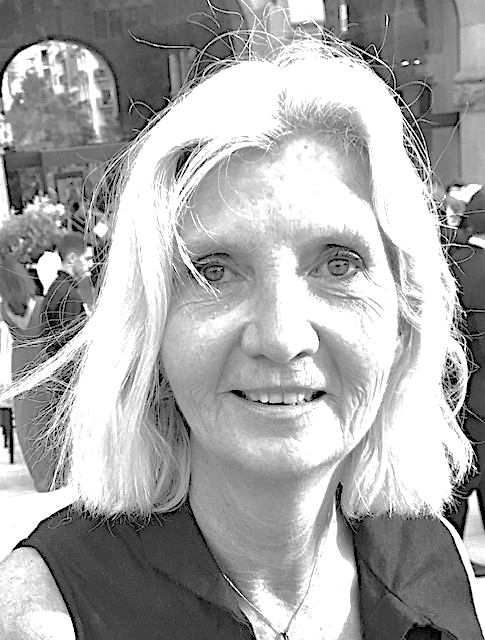 Curriculum VitaePERSONAL INFORMATION Doctor Corinne BECKER17, Chemin de la Côte d’Argent92410 Ville-d’Avray, FrancePh: +33(0)622 636 842Email : corinne.becker.m@gmail.comWeb: www.lymphoedemacenter.comBRIEF OVERSIZEInternationally trained Plastic Surgeon, Hand Surgeon and Micro SurgeonLicensures in Microsurgery and AnatomySpecializing in Lymphedema surgery (Lymph Node Transplants)Clinical experience over 30 yearsAssociate Professor at Université Pierre et Marie Curie, Paris France Professor at the Hanoi University (Vietnam) Invited Professor for Lymphedema surgery in over 23 countriesPRE-MEDICAL EDUCATION 1972  Secondary Education – Baccalaureat (high Distinction), St André, BrusselsMEDICAL EDUCATION1979  E.C.F.M.G1979  Examination in surgery (Mark : 18/20)1979  Doctor in Medicine (High Distinction). Université Libre de Bruxelles (Brussels, Belgium)POSTGRADUATE TRAINING & SPECIALITY CERTIFICATIONSBOARD IN GENERAL SURGERY (1986)BOARD IN MICROSURGERY (1986)BOARD IN HAND SURGERY 1988)BOARD IN PLASTIC SURGERY (2011)1979-	License of general surgery1985	Université Libre de Bruxelles (Brussels, Belgium)1982	Certificate of Plastic  Aesthetic surgery1983	Certificate of Microsurgery. University Hospital of Bogenhausen   	(Munchen, Germany)1983-	License of Hand Surgery, Orthopedy, Microsurgery and Plastic Surgery1987	-84 at C.H.R of Nancy (France) (with professors Michon and Merle)-87 at Institut Français de la Main (Paris, France)   	(with professors Tubiana and Gilbert)1984-	License of Plastic and Reconstructive Surgery, Burned Surgery, Microsurgery 1985 	Hospital of Bogenhausen (Munchen, Germany)(with Pr. MUHLBAUER)1986      	University Diploma of  Microsurgical techniques1986        	Diploma of surgery : conferred April 1986	           	Université libre de Bruxelles (Brussels, Belgium)1986-      	Postgraduate training in Hand Surgery1992        	Institut Français de la Main (Paris, France)1986-      	University Diploma of Anatomy (Thesis)1992        	Lymphatic flaps (donor sites) and Inguinal and cervical flaps	           	The Ulnaris flap	           	The Lymphatic nodes transplantation	           	The external malleolar flapOTHER LICENSES Anatomy :		University Diploma of Anatomy 		   	Université Descartes (Rue St Pères, Paris 6)		    	Thesis : Free Lymphnodes Transfers and Ulnaris FlapMicrosurgery : 	Diploma of Microsurgical Techniques (C.E.S)Study of the regeneration of the lymphatic ducts after free nodes transplants on the rat (1989)OCCUPATIONAL HISTORYSince 	Invited Professor in over 21 countries, performing surgery2000 	(See full list of assignments in section Work as an Invited Pr.HEREUNDER)1986-	Clinical activity in plastic surgery, hand surgery and microsurgery2002	(Brussels, Belgium)		Université Libre de Bruxelles		Erasmus University Hospital (Anderlecht, Belgium)		St-Pierre University Hospital (Brussels, Belgium)Hôpital Edith Cavell (1180 Brussels)Hôpital Universitaire Molière (Brussels, Belgium)(combined with beginning of activity in after)1996- 	Plastic surgery, microsurgery and lymphatic surgery (in Paris, France)2000	Paris 16 (part time with Brussels activity) till 2014In FranceHôpital Georges POMPIDOU, university hospital in ParisClinique HARTMANN, 26 boulevard Victor Hugo 92200 Neuilly sur seineAmerican Hospital of Paris, 63 boulevard Victor Hugo 92200 Neuilly sur seineIn ItalyRome : Clinica Sanatrix ans Quisisana Clinic (since 2018)Milano : Humanitas San Pio (till 2017)SCIENTIFIC & CLINICAL RESEARCHWORKS AS AN INVITED PROFESSOR2019Paris, France (January) : Conference / Teaching (Sorbonne Université Médecine)Roma, Italy  (February) : Surgical Teachinghanoi( vietnam ) april 21-17  surgery on children with lymphantic malformations, teachingTaiwan  26 april : congress of lymphology: new approach in surgery for childrenRoma  3,4 may: breast meeting: conference and chairman for the lymphoedema cession.How to treat upper lymphoedemaBologna  may world congress of microsurgery: the surgical treatment in cindren with lymphoedema2018Milano, Italy (January) : Cosultation and set-up collaboration in casa di cura La MadonninaRoma, Italy (Febuary) : Surgery for lymphedema and teaching courses in Casa di cura Sanatrix and casa di cura QuisissanaHanoi, Vietnam (April/May) : Humanitary travel to operate children having lymphedema and teaching course in St Paul HospitalBuenos Aires, Argentine (April/May) : Teaching conference in university of Buenos Aires (05.03.2018)Surgeries on children and adults (humanity work) and teaching courses at the clinica de diagnosis y cura in Buenos AiresBelgrade, Serbie (5-7 May) : International congress of MicrosurgeryConference on children surgical treatment in Lymphedema and president in Lymphedema cessionRoma, Italy (7- 8 May/17-21 October/13-15 December)Surgery for Lymphedema patients and clinicParis, France (June) : Université Pierre et Marie Curie Paris 6emeDiplôme d’université de phlébologie, avec la collaboration de la société Française de Phlébologie, teaching surgery for LymphedemaAmsterdam, Netherlands (06.22.18) : EU Spiies meetingUse of Spy in Lymphedema treatmentPragues, Czech Republic (September) : Congress ISEL, Conference about the surgical treatment for Lymphedema in children.Pekin, Chine (26.10/04.11) : Conference in the universities 1,2,3 on 27nov, 28 nov, 30 nov and organizing conferences for the perforators flaps in May 2020.Hanoï, Vietnam (11 to 17 November) : Surgeries of 8 children and 2 adults with lymphedema. Teaching course on 10.11. Nomination of Professor on 10.11.2018.2017Paris, France (22.01.17): HEGP University : Conference on surgical treatment for lymphedema in childrenMilan, Italy (5-10 Feb/ 8-12 Sept): Operations and conferencesZurich, Switzerland (11.03.17): Conference on surgical treatment for LymphedemaBarcelona, Spain (14-16 March): World congress for lymphedema conferenceShangai, Chine (17_22 March): 2° World congress for lymphedema and ISL. Main conference for diagnosis and treatment for lymphedemaParis, France (2016-2017): Université Paris Descartes. Diplôme de phlébologie, enseignement sur la chirurgie du LymphoedemeParis, France (19-20 May 2017 to June 2018) : GAM (groupe d’avancement de la microchirurgie), conference sur la chirurgie du lymphoedeme chez l’enfantGreoux-les-bains, France (25_26 May): Groupe d’avancement recherche immunologie et nutrition, conference : new aspects in lymphology, how to treat lymphedema, multidisciplinar aspectsLausanne, Switzerland (2-6 June) : Course on lymphedema surgery. European Society Of Lymphology. ESLSeoul, Korea (15-19 June): WSRM 9° World congress of reconstructive microsurgery, conference : can lympnodes transposition cue completely lymphedema ?Montreux, Switzerland (23_25 June): Breast meeting, Conference about treatments of lymphedema with autologeous lymphnodes transposition and breast reconstructionBarcelona, spain (24-28 September): ISEL 26 International meeting of Lymphology Conferences : lymphedema treatments in children, Refinements in lymphedema, Upper arm LymphedemaTanger, Maroc (5-7 October): Senologie – Conference : « breat and lymphedema reconstruction »Antalya, Turkey (11-15 October): Symposium of the Turkish society of Plastic Surgery Conferences : « Breast and Lymphedema reconstruction » and « cure a lymphedema a dream »Roma, Italy (23-27 Nov): Surgeries performed in Quisisana Hospital, Conference in Sanatrix : new aspects of the surgical treatment of congenital and iatrogenic lymphedemaMorges, Switzerland (5-7 Nov 2017): Conference on the treatment for lymphedema2016Rome, Italy (13-17 April): International congress of phlebology, Conference « What is new in Lymphedema ? »Dusseldorf, Germany (5-6 May): New developpments in upper arm lymphedema treatmentMulhouse, France (13-15 May): Conference « What is new in lymphedema »Milan, Italy (4-7 May/ 5-10 October): Operations and conferencesChine (23-25 Sept): Wuhan 2° Congress of breast mastectomy and reconstrutionConference : « results of surgical treatment with lymphnodes transplantation and breast reconstruction »Bejing, Chine (26 Sept): Conference : « treatment of lymphedema iatronic and congenital »India (23-27 Nov) : Cochin University : Conference and live surgery for breast reconstruction with dobbel DIEP plus nodes2015Fort Lauderdale, Florida, USA (15-17 Jan): Conference in the west regional center on lymphedemaMiami, Florida, USA (29-5 April): Instructional courses on lymphedema Dusseldorf, Germany (17-19 April): Breast meeting, conference on free nodes transplantationMilan, Italy (13-15 Feb/ 20-24 May/ 20-24 June): Instructional course and surgery for lymphedema treatmentLausanne, Switzerland (2-6 june): European Society of Lymphology ESLCourse on Lymphedema surgeryPavia, Italy (9-19 July): Conference in university : « Lymphatic surgery »Chicago, USA (19-20 Sept): Breast and lymphedema meeting, Conferences about problem cases, groin flap, and lymphnode transfers why and how ?Bamberg, Germany (23-25 Sept): Deutsche Gezellshaft fur Phleboloe and Lymphologie Conference on the surgeryof the lymphedemaBari, Italy (14-15 Dec): Inivita terapeutiche in oncologiaConferencia Magistrale : « La nueve frontiere della chirurgica nei pazienti affeti de linfedemi2014Doha, Qatar (24-26 Feb): Breast reconstructions and treatment of lymphedema with perforator flaps, Congenital lymphedema treatmentsConference on Lymphatic SurgeryDoha, Qatar (25-28 Feb): Invited professor in Qatar. Conferences for iatrogenic lymphedema and congenital lymphedemaAustria (March): Venalpina Conference for LymphedemaNew York, USA (11-16 March): Ear and Eye, Instruction on lymphedemaBarcelona, Spain (7-10 March): Round Table and conferences : ALNTLymphedema meeting and breast meeting BBMDusseldorf, Germany (5-6 April): Breast meeting, Lymphedema surgery conferencesBarcelona, Spain (3-5 Arpil): European congress of microsurgery, Round TablesStanford, USA (27 March-2 May): Dissection course of vascularised lymphnodes flaps and lectures. Research program with fibralgin with Stanford UniversityOrlando, Florida, USA (19 June- 6 July): Cancer institute, conferences and surgeryLas Vegas, USA (September) : SPY Meeting ConferenceFort Lauderdale, Florida, USA (17-18 Sept) : Conference for congenital and iatrognic lymphedema in brownser universityBuenos Aeres, Brazil (October) : Conference for lymphedema in the congress of cardiac and vascular surgeryParis, France (December) : President of symposium on lymphedema American Hospital2013Naples, Florida, USA (18-20 Jan) : Vascularized Lymph Node Transfer for the Treatment Of Lymphedema : Controversies on Safety and efficacy. Conference on lymphedema , Round Table. American Society for recontructive MicrosurgeryTortola BVI (21-25 Jan) : New approach to surgical Treatment of Congenital Lymphedema. Presented at the British Virgin Islands Plastic Surgery Workshop CongressNew York, USA (19-33 March): Instructional Course Lymphedema Surgery. Development of the unit for lymphedema treatment. NYEETaiwan (9-13 April): International Symposium on Surgical Treatment of Lymphedema. Live surgery, teacher and moderatorDusseldorf, Germany (19-21 April) : Treatment of Lymphedema and pain after mastectomy and radiotherapy. Presented at Breast SymposiumNew York and Connecticut, USA (21-23-28-30 May) : Surgeries for lymphedema and breast. Development of a unit for lymphedema treatment. NYEE. (White Plains Hsopital Connecticut)Chicago, USA (31 May/2 June) : 54th Annual Meeting of the New England Society for Plastic Surgery. Guest lecture on Lymphnodes transplantation future. World Society for Microsurgery congressNew York, USA (11-19 July) : Instructional Course Lymphedema Surgery. Development of a unit for lymphedema treatment. NYEERoma, Italy (22-25 Sep) : Chairman and conferences on lymphedema. European Society of LymphologyNew York, USA (23 Sep- 5 Oct) : Instructional Course Lymphedema Surgery. Development of a unit for lymphedema treatment. NYEELondon, England (25 Oct) : Conference on lymphedema. Clinic Cosmetic and reconstructive surgeryNew York,USA (21-24 Nov) : Live surgery and conference on LymphedemaCongress on Perforators Flaps. NYUNew York, USA (11-25 Nov/4-6 Dec) : Instruction and Consultation on Lymphedema. NYEE2012Barcelona, Spain (27 Feb/ 2 March) : Instructional course and operation, chairman and instructor. Barcelona Congress for LymphologyNew York, USA (12-14 March) : Instructional Course Lymphedema Surgery. NYEE Infirmary HospitalVercelly, Italy (7-11 April) : Course on lymphedema and consultationsSao Paolo, Brazil (19-24 April) : Breast Surgery Congress. Conferences and life surgery for lymphedema and plexitis after mastectomyBarcelona, Spain (31 may/ 4 June) : Lymphnodes transfer operations and confernce. 4° Curso intern dela cancer de la mammaHelsinki, Finland (June) : Worls Congress of Microsurgery. Face to face with Pr. Koshima. Operations on Lymphedema on live patientsNew York, USA (29 June/ 5 July) : Instructional Course Lymphedema Surgery. NYEENew York, USA (3-8 Sep) : Instructional Course Lymphedema Surgery. NYEE HospitalParis, France (November) : Conference on congenital lymphedema. Academy of surgeryNew York, USA (17-21 Nov) : Operations and conference on breast reconstructions and lymphedema surgery. NYEE UniversityNew York, USA (25-28 Nov) : Instructional Course Lymphedema Surgery. NYEE Infirmary Hospital2011Beyrouth, Lebanon (15-18 Jan) : Teaching treatment of lymphedema and operations. Hospital Saint JosephBeijing, China (March) : Course and operations for breast reconstructions and combined with lymphnodes transfers and Plastic surgery hospital of Chinese academy.New Orleans, Lousiane, USA (3-5 May) : Conference on lymphedema. Saint Charles HospitalNew York, USA (May) : Course and operations for lymphedema. NYEE Infirmary HospitalNew York, USA (May) : Instrutional Course Lymphedema Surgery. NYEE Infirmary HospitalEgypt (1-7 Sep) : Lymphedema surgerieSeoul, Korea (October) : Operations of lymphedema. Sim Duck HospitalRecife, Brazil (15-23 Dec) : Lymphedema operations and courses2010Paris, France (1-5 Feb) : Reconstruction of the breast combined with treatment of lymphedema (poster) ICACTParis, France (10 Feb) : History of Microsurgery. Academy of surgeryBarcelona, Spain (2 March) : Transferencia microquirurgica ganglionar. Consensus for lymphedema. I° Jordana multidisciplinaria sobre lymphedemaBarcelona, Spain (4-5 March) : Operations live of lymphedema and round tables. Free nodes tranfer, experience « life surgery ». Congress of Plastic Surgery and UltramicrosurgeryParis, France (12-13 March) : Surgical treatments of lymphedema. GAMParis, France (19-20 Mars) : Paraulnaris flap, First perforator flap of the hand. MEGA HandParis, France (8 April) : Actualités sur les traitements chirurgicaux des lymphoedemes. Séminaire de pathologie vasculaire, St JosephMilano, Italy (20-22 June) : Operation in Humanitas for LymphedemaSao Paolo and Recife, Brazil (11-24 August) : Operations and course on LymphedemaTomsk, Russia (15-23 October) : Course teaching and operations : microsurgical cases and lymphedema2009Barcelona, Spain (March) : Course on the perforator flaps, course teaching and live operation of lymphedema casesCharleston, USA (11-16 Nov) : Intructional Course Breast reconstruction and lymphedema surgerySeoul, Korea (20-30 Nov) : Lymphedema operations, press conference and course teaching and operations. Sim Duck Hospital2008Barcelona, Spain (15 March) : Course on the perforator flaps, course teaching and operation in live of lymphedema casesCairo, Egypt (30 March) : Humanitarian missionParis, France (15 April) : Treatment of lymphedema, teaching course and operation. Day of vascular SurgeryTomsk, Russia (5-13 May) : Course teaching and operations : microsurgical cases and lymphedemaParis, France (1-4 June) : Reconstructions by perforators flaps, congenital lymphedema. European courses on flapsFinland (13-17 June) : Operations of lymphedema and courseEgypt (1-13 August) : Humanitarian Mission, Zagazig HospitalBarcelona, Spain (7-10 Nov) : Course on the perforator flaps. Course teaching and operation in live of lymphedema. The treatment of radic plexitis by fasciocutaneous flapMilano, Italy (20-25 Nov) : Course teaching and microsurgical operations for lymphedema. Humanitas HospitalRecife, Brazil (1-15 Dec) : Lymphedema operations and courses, Humanitarian mission2007Paris, France (5 January) : Conference, course : new approach of lymphedema. Academy of SurgeryCairo, Egypt (3-13 April) : Humanitarian weeks with course teaching and operations of lymphedema, Zigazig UniversityBiarritz, France (1-5 May) : Treatment of lymphedema, late results. GAM (Groupe d’Avancement de la Recherche)Tomsk, Russia (5-10 May) : Course teaching and operations : microsurgical cases and lymphedemaCair, Egypt (25 June/ 10 July) : Operations for lymphedema and courses, Zagazig UniversitySyria (25-30 October) : Conference and reconstruction of the leg with perforator free flap combined with free nodes transferCopenhagen, Denmark (5-10 Nov) : Course and lymphedema operationsRecife, Brazil (15-25 Nov) : Humanitarian weeks with teaching courses and operations of lymphedema2006Beyrouth, Lebanon (5-12 Jan) : Teaching course on treatment of lymphedema and operations. Saint Joseph University HospitalParis, France (12-13 May) : Symposium de l’institut de la Main : La Main de l’Enfant. Comité ScientifiqueParis, France (15-16 May) : La chirurgie lymphatique a-t-elle une place dans le traitement du lymphoedeme ? 40ème Congrès de pathologie vasculaireRomania 17-20 May) : State of the Art : Free Nodes grafts Results. 8th Congress of the European Federation of Societies for Microsurgery- Scientific committee, Clu J-NapocaRoma, Italy (5-12 June) : Multiple reconstructions by free flaps after tumours, Department of oncology and orthopaedic surgery (Pr.SANTORI). Saint Pierre Hospital and American HospitalCoimbra, Portugal ( 1-15 July) : Course teaching, free flaps operations, Department of general and Plastic surgery, University Hospital of CoimbraSeoul, Korea (1-15 August) : Free lymphatic transplantations, conference and operations of congenital and iatrogenic lymphedema, Samsung Hospital (Pr. B.B.LeeRecife, Brazil (2-20 Dec) : Humanitarian weeks with teaching courses and operations of lymphedema2005Heerlen, Netherlands (12-14 Feb) : Symposium on plexus surgeryBrussels, Belgium (16-18 March) : Treatment of postradiotherapy plexitis. Advanced Course of upper Extremity Tendon transfers. Université Libre de BruxellesCordoba, Argentine (March) : Active participation in indication of free nodes transplantations. Consensus of lymphologyParis, France (7-8 May) : « La main du sportif » Symposium de l’institut de la MainNice, France (24-25 June) : Traitement des plexites radiques, relustats reconstruction du sein par lambeau libre. XXVIIIème Congrès du GAM, Faculté de MédecineSalvator, Bahia, Brezil ( 26-30 Sep) : Free nodes grafts. States of Art : Free nodes Grafts Results. 20th International Congress of LymphologyBuenos Aeres, Argentine (23-26 Oct) : Principles indications and results of free nodes transplantation and combination with the brest reconstruction. III Congress of the World Society for reconstructive Microsurgery- WSRM2004Paris, France (6-7 Feb) : Course, operations and press conference at the Société de pathologie vasculaireBrussels, Belgium (31 March-1 April) : President of the congress on Microsurgery, GAMParis, France (12-13 May) : Chairman of the Round Table on Lymphedema. Congress of Plastic surgeryBrussels, Belgium (3-5 Sep) : Lymphnodes grafting. XXXth Scientific Meeting of the European Lymphology GroupAmiens, France (25-27 Sep) : XXVIème Congrès de GAMRoma, Italy (1-7 Nov) : Multiple reconstructions after tumours by free flaps. Service of oncology and orthopaedic surgery (Pr. Santori) Saint Pierre hospital + American HospitalTeheran, Iran (4-12 Dec) : Course teaching : lymphedema operations. Shahid Beheshti University, Plastic Surgery Dept. (Pr. Gousheh)Paris, France (December) : Lambeau ulnaire, Les lambeaux des membres- Cours européen, Ecole de Chirurgie2003Heerlen, Netherlands (February) : Workshop on Obstetric brachial plexus lesionsSweden (15-20 March) : Operation of breast reconstructions and treatment of lymphedema and conferences. Uppsala University, plastic Surgery departmentHue, Vietnam 22-30 March) : Course of Plastic surgery : Microsurgical techniques. Anatomy of the free flaps, clinical cases of the most important free flaps. OperationsSeoul, Korea (10-19 April) : Free flaps operation and conferences on free flaps for reconstructions of the limbs and after radiotherapyBeyrouth, Lebanon (April) : Course teaching on free nodes transplantation operation for the University diploma of microsurgery in the Plastic Surgery Dept, University St. JosephBuenos Aeres, Argentina (5-15May) : Courses, operations and conferences for the Society of Vascular SurgeryTripoli, Libya (3-10 June) : Coonference on Lymphedema treatments and lymphedema operations. Meeting of the Libyan Society of Plastic SurgeryLisboa, Portugal (25-28 June) : IX Congress of the Federation of the European Societies for Surgery of the HandSeoul, Korea (1-15 August) : Free lymphatic transplantations, conferences and operations of congenital and iatrogenic lymphedema. Samsung Hsopital (Pr. B.B.LEE)2002Collioure, France (29-30 April) : Treatment of lymphedema and pain in plexitis. XXV Congrès du groupe pour l’avancement de la Microchirurgie (GAM)Salvador, Bahia, Brazil (30 May-6 June) : I curso internacional de microcirurgia e cirurgia da mao Na »Mao-Palestrante » com o tema  « evoluçao do tratado de linfedema com transplante de ganglios »Transplante de rethalo abdomina com ganglios para reconstruçao de mamaDebatedora de mesa redonda com o tema « casos clinicos em urgencias »Debatedora de mesa redonda com o tema « complicaçoes em microcirugia »Debatedora de mesa redonda com o tema « reconstruçao a nivel do antebraço/ cotovelo/braço)Istanbul, Turkey (20_23 June) : 6th Congress of the European Federation of Societies for MicrosurgeryTripoli, Libya (18-20 Oct) : 12th Meeting of Euro-Mediterranean Council for Burn Fire Disaters. 6th International Conference on Burns Fire Disaters3rd Conference of the Pan African Association of Plastic Surgery5th Meeting of the Lybian Society of Plastic SurgeryParis, France (14 December) : Anatomie des lymphatiques, les chylothorax, les oedemes et lymphoedemes et leur traitement. Groupe Thorax2001Paris, France (15 March) : Traitements chirurgicaux des lymphoedèmes iatrogènes- Intérêt de la Transplantation des Ganglions. Chirurgie du système lymphatique. Possibilités chirurgicales dans le lymphoedeme. Hôpital Européen Georges Pompidou (HEGP)Brussels, Belgium (20 March) : La physiopathologie et chirurgie de la main rhumatismale- aspect pratiques AMISEK a.s.b.lSaint-Tropez, France (15-20 May) : XXXIVème Congrès du groupe pour l’avancement de la Microchirurgie (GAM)Istanbul, Turkey (9-13 June) : Breast reconstruction. 8th Congress of the International Federation of Societies for Surgery of the Hand (IFSSH)Seoul, Korea (1-10 August) : Conferences and operations of congenital lymphedema  and consultations. Samsung Hospital (Pr.B.B. Lee)Genoa, Italy (3-7 September) : Treatment of lymphedema combined with reconstruction of the breast. XVII International Congress of LymphologyRoma, Italy (16-17 Sep) : Conference on the Treatments of the Lymphedema in Limb Reconstruction. 9th Congress ESPRAS (European Societies of Plastic Reconstructive and Aesthetic Surgery)Rio del Janeiro, Brazil (4-16 November) : Course on hand surgery : El rethalo cubital. Symposium of Hand SurgeryParis, France (6-9 Dec) : Anatomie du système lymphatique au membre supérieur et conséquences thérapeutiques. Congrès de la société française de chirurgie de la main2000Brescia, Italy (30 March-2 April) : 3rd International Symposium on Experimental Spinal Gord Repair and RegenerationPoitiers, France (3-5 May) : Table ronde « lambeaux libres ». Congrès du groupe pour l’avancement de la Microchirurgie (GAM)Kyoto, Japan (8-11May) : International Symposium on Congenital Hand Diffrences of the Upper Limb. 43rd Annual Meeting of the Japanese Society for Surgery of the Hand (participation)Gent, Belgium (12-18 May) : Free Lymphatic transplantation for the treatment of lymphedema. 19th World Congress of Angiology. Open and closed rhinoplasty with live surgical demonstrations. Rhinoplasty SymposiumCoimbra, Portugal (3-5 June) : Les traitements comparés des lymphoedemes. G.E.I : Congrès International de microchirurgieGrenoble, France (9 June) : La polyarthrite rhumatoïde dans tous ses états. 3ème journée de la main de GrenobleNancy, France (5-8 Sep) : Surgical treatment for lymphedema : free lymphatic nodes transplantations, technique and results. European Congress of LymphologyRoma, Italy (9-15 Sep) : Free nodes transplantation and breast reconstruction. 5th Congress of Microsurgery (President of Session). EFSM (European Federation of Societies for MicrosurgeryBuenos Aires, Argentina (4-7 Oct) : Conferences about anatomy of the lymphatic system and on the surgical treatment of lymphedema. IX Congreso Internacional de Flebologia LinfologiaHeerlen, Netherlands (19-21 November) : 6th Workshop on Obstetric Branchial Plexus LesionsTel Aviv, Israel (12-14 Dec) : Surgical treatment of lymphedema post mastectomy. Lymphatic congenital anomalies. Surgical treatment for lymphedema in lower limbs.27th Annual Meeting of the Israel Society of Plastic ans Aesthetic SurgeryParis, France (14-16 Dec) : XXXVI Congrès de la socitété Française de la chirurgie de la Main1999San Francisco, California, USA (27 June- 2 July) : 12th Congress of the International Confederation for Plastic, Reconstructive and Aesthetic  SurgeryAl Fahal Hospital, Qatar (5-15 Oct) : Lymphedema Congenital Hand. First Qatar International Conference for Plastic and Reconstructive Surgeons. Conference on Lymphatic Surgery4th Annuel GCC- Chirugie plastique et reconstructive. 1998Paris, France (15-16 March) : Instabilités et paralysies de l’épaule. Symposium de l’institut de la MainBrescia, Italy (20-25 March) : 2nd Symposium on Experimental Spinal Cord repair and RegenerationNice, France (6-9 April) : XIth International Symposium of Plastic and Aesthetic Surgery on Breast Surgery. The Mediterranean Society of PlasticLong Melford, England (15-20 June) : Conferences about reconstructions by free flaps. EWAPS 1998 – 12th European Workshop of Advanced Plastic SurgeryBuenos Aires, Argentina (10-20 Oct) : Linfedema post-adenectomia y radiotherapia. Tretamiento con colgajos libres. VIDEO : Tecnica del trasplante linfatico. Efecto de los colgajos linfaticos. Tacticas Quirurgicas. VII Congresso International de Flebologia y Lingologia1997La Rochelle, France (3-5 May) : Lambeaux préfabriqués et transformations tissulaires. La microchirurgie en Europe depuis 20ans. XXème Congrès du Groupe pour l’Avancement de la microchirurgie (GAM)Montpellier, France (3-5 June) : 23ème Congrès du Groupement Européen de Lymphologie (GEL)Milano, Italy (15-17 June) : 3rd Symposium on Congenital Malformations of the Upper LimbBologna, Italy (25-28 June) : Instructional course on stiffnes of the Upper Limb. Federation of the European Societies for Surgery of the Hand (FESSH)Knokke, Belgium (5-8 October) : Résultats des traitements des lymphoedèmes. Belgische vereiging vaatheelkunde werkgroep phlebo en lymfologie1996Brussels, Belgium (12 January) : Conférence d’information et d’éducation à la santé pour les opérées du cancer du sein. Shell AuditoriumBrescia, Italy (7 February) : Traitement des lymphoedèmes. Conférence on Lymphedema surgical treatment. Clinica San Rocco Di Franciacorta. Plastic Surgery depatmentParis, France (4 April) : IIIème Congrès européen de chirurgie et de rééducation de la mainRoma, Italy (5-8 May) : Conference on free nodes transfers in lymphedema. 21st Congress of the European Group of Lymphology (GEL)4th Meeting of the Latin-Mediterranean Chapter of the International Society of Lymphology (LMC-ISL)Valbonne, France (5-12 June) : European Workshop of Advanced Plastic Surgery (EWAPS)Creta, Greece (7-12 October) : Results of free nodes transplantations. 6th Annual Meeting of the Hellenic Society For Reconstructive Microsurgery with International Combined Meeting of Hellenic & British Societies for Surgery of the HandCopenhagen, Denmark (21-23 October) : Results of the lymph node transfers. Society of Plastic & reconstructive Surgery, University of CopenhagenBrussels, Belgium (5 December) : Les Lambeaux libres : Calendrier des déjeuners et débats de CavellParis, France (6-8 December) : Anatomie du système lymphatique et les applications cliniques. XXXIIème Congrès de la société Française de chirurgie de la main (GEM)Brussels, Belgium (15 December) : XV Journée Scientifique. Auditoire de l’AMISEK1995Salt Lake City, Utah (10-15 March) : Second International Workshop on Congenital Differences Of the Upper Limb. American Society for Surgery of the Hand. University ParkLille, France (5-8 May) : XIXème Congrès du Groupe pour l’Avancement de la Microchirurgie (GAM). Communication : transferts Lymphatiques vascularisésCopenhagen, Denmark (5-9 June) : 2nd Congress of the European Federation of Microsurgery SocietySao Paulo, Brazil (3-15 September) : Training in plastic and Aesthetic Surgery and Congress of the Hand and MicrosurgeryParis, France (5-7 October) : Cours pratique d’endoscopie frontale. 3ème Congrès national de la société Française de chirurgie plastique reconstructrice et esthétique. Ecole de chirurgie des Hôpitaux de ParisPais, France (1-3 December) : Table Ronde : Lymphoedème du membre supérieurCommunication : Traitement chirurgical30ème Congrès de la Société Française de la chirurgie de la Main (GEM)Paris, France (5-6 December) : Communication : les pertes de substance cutanés du pied. Société Française de Chirurgie Reconstructrice et Esthétique, Société Française de Médecine et de Chirurgie du PiedParis, France (9 December) : Free lymphatic transplantation. XV International Congress of Lymphology1994Nancy, France (15-17 January) : Conference sur les lymphoedeme. Service de chirurgie Plastique et Reconstructrice de l’appareil locomoteur. Centre Hospitalier Universitaire de Nancy.Brussels, Belgium 3-5 May) : Ulnaris flap. 2ème Congrès de la Fédération Européenne de Sociétés de Microchirurgie. Copenhagen, Denmark (6-9 June) : Hand Surgery CongressPrague, Czech Rep (10-12 Sep) : Free nodes transplantation. Meeting of European Group of Lymphology (GEL)Paris, France (25-27 October) : Transferts lymphatiques vascularisés. XIXème Congrès du Groupe pour l’avancement de la Microchirurgie (GAM)1993Paris, France (10-13 Februaury) : Chairman : Débat sur les lymphoedemes. Nouvelles techniques. XVIIIème Congrès du Groupe pour l’Avancement de la Microchirurgie (GAM)Paris, France (20-23 February) : VIème Symposium de l’institut Français de la Main.Berlin, Germany (12-18 April) : European Workshop of Advanced Plastic Surgeons (EWAPS)Saint-Tropez, France (15-20 May) : Communication : free lymphatic traansplantation. Ier Congrès de la Fédération des Sociétés Européennes de la MainBrussels, Belgium (5-10 May) : Congrès de la Fédération de Sociétés Européennes de la MainBrussels, Belgium (20 May) : Evolution des techniques. Films médicaux : Chirurgie des lymphatiquesBerlin, Germany (5-10 June) : VII Congress of the European Section of the International Confederation for Plastic and Reconstructive SurgeryBern, Switzerland (25 August- 5 September) : Teacher : Cours de microchirurgie. 9th European Advanced Course of Plastic Surgery1992Paris, France (5 January) : Chirurgie fonctionnelle du membre supérieur du tétraplégique. Les journées des proparaMontpellier, France (4-7 February) : Sport et tétraplégieParis, France (1-20 March) : Flap course. Institut Français de la MainArgentina (1-3 May) : Lymphatic transplantin the treatment of lymphedema. XI World Congress of PhlebologyPisa, Italy (5-9 May) : European Association of Plastic Surgeon (EURAPS)III EURAPS MeetingParis, France (12-15 May) : Free Lymphatic transplantation. 5ème Congrès International de Chirurgie de la MainParis, France (5-8 June) : Free lymphatic transplantation. Ier Congrès International de Chirurgie de la MainRoma, Italy (8-14 September) : 1er Congrès de la Fédération Européenne des Sociétés de MicrochirurgieMontreal, Canada (20 August- 5 September) : Table ronde sur les transferts libres d’extrémités les plus petits. 1er Congrès de la Fédération Européenne de Sociétés de Microchirurgie et Chirurgie PlastiqueRomania (5-10 October) : Inaugural Meeting Participation. The Roman Society of Angiology and Vascular SurgeryLiège, Belgium (15 November) : Belgian Hanf Group. C.H.UMontpellier, France (1-2 December) : Communications : Ouverture des pertes de substances des parties molles au membre supérieur, lambeau cubital en îlot.VIème Symposium de l’Institut Français de la MainParis, Fance (15-17 December) : International congress of hand surgery- Communication : la lambeau cubital facial dans les neurolyses difficiles.XXVIII Congrès de la Société Française de chirurgie de la Main (GEM)1991Brussels, Belgium (7 January) : ULB International Congress of Microsurgery Today : Belgian and Group. Tomorrow surgery of LymphedemaMontpellier, France (15-22 January) : Congrès de printemps de la société Française de chirurgie de la Main (GEM)Brussels, Belgium (31 January) : Cours : Chirurgie d’aujourd’hui et de demain dans la pathologie lymphatique. Ecole de cadres de kiné vasculaire de BruxellesParis, France (5-7 March) : Transfert Lymphatique. 17ème Congrès International de microchirurgieMadrid, Spain (7-10 May) : Clinical experimentation of free nodes transfers to treat lymphedema. First Congress of the International Microsurgical SocietyBordeaux, France (12-14 May) : Teacher : the perforator flaps, 4ème et 5ème cours sur les lambeaux de rotationBrugge, Belgium (15 May) : Lambeaux sur les lésions nerveuses. Belgian Hand GroupParis, France (16-17 May) : Free lymphatic transplantation. 5ème Journées Internationales du traitement du lymphoedemeParis, France (4 June) : Free lymphatic Transfers. International Symposium of Microsurgery & Reconstructive SurgeryParis, France (5 June) : Nervous Microsurgery, whats news ? 7th Congress of the International Microsurgical SocietyBordeaux, France (6-10 June) : Teacher : ulnaris flap. First European flap dissection course in Plastic SurgeryParis, France (11 June) : Covering flaps. Coverage of the hand. Ecole de chirurgie des hôpitaux de ParisParis, France (12 June) : XI Journée Scientifique : Le poignetGreece (20-25 June) : Communication : Nouveau traitement des lymphoedemes. 13th International Congress for LymphologyBrussels, Belgium (5 November) : 5ème Journée Internationales du traitement du lymphoedemeBrazil (6-20 November) : 17ème Congrès de la société Française de Chirurgie de la MainParis, France (5-10 December) : Lambeau cubital dans les arthroses du carp. 17ème Congrès de la Société Française de Chirurgie de la Main (GEM)Paris, France (15 December) : Journée de chirurgie orthopédique et traumatologique. Hôpital Bichat1990Brussels, Belgium (5 January) : Séminaire d’acupuncture. Traitement chirurgical de la douleur arthrosique. Traitement chirurgical dans les douleurs névromateusesCoimbra, Portugal (6-9 May) : Treatment of upper arm lymphedema. Groupe d’avancement de microchirurgie (GAM)Paris, France (15 May) : IIème Congrès Latin de chirurgie de la Main et du Membre supérieurParis, France (25-27 May) : Symposium sur la polyarthrite rhumatoïde du membre supérieur. XVIème International Microsurgical MeetingScharmey, Switzerland (5-12 June) : Free lymphatic transplant. Nose reconstruction. Workshop of young Plastic SurgeonMilano, Italy (7-15 July) : New treatment for lymphedema. 2nd World week of professional updating in surgery and in surgical and oncologia disciplines of the University of MilanoParis, France (5 October) : S.E.C.E.C  IVème Congrès de la société Européenne pour la chirurgie de l’Epaule et du CoudeBrussels, Belgium (6-9 October) : Free lymphatic transplants, first clinical study. XIIIème Congress of European LymphologyGodinne, Belgium (15 October) : Free lymphatic transplants, first clinical study. XIIIème Congrès du Groupement Européen de LymphologieVienna, Austria (4_6 November) : Our esperience on lymphatic microsurgery. Vth European American Symposium on Venous DiseasesBrussels, Belgium (7 November) : Lymphatic pathologies and surgical treatment.VIIIème Journée scientifique (AMISEK) Pathologies vasculaires des membres inférieursNancy, France (8 November) : Cours Régénérescence nerveuse et hormones neurotrophiques. Symposium de chirurgie des nerfs périphériquesParis, France (5-9 December) : Communication : Ulnaris flap in carpal tunnel recurrences. French society for Surgery of the Hand1989Quiberon, France (1-3 June) : Groupe d ‘étude de la main (GEM) Neurolyses difficiles traitées par enrobement du nerf par un lambeau graisseux. International Congress of Hand SurgeryLyon, France (5-10 June) : Anatomie de l’artère cubitale. Groupe d’avancement de microchirurgie (GAM)Paris, France (10-20 June) : Plastic surgery course : Les lambeaux de couverture des membres. Teacher at Ecole de Medecine des Hôpitaux de ParisStrasbourg, France (4-10 September) : Lecture on Lymphedema : Free lymphatic flap. A new treatment for lymphedema. XX World Congress of PhlebologyParis, France (10 October) : Symposium sur la couverture des pertes de substance du membre supérieurParis, France (4-6 December) : Enrobement du nerf médian au poignet par un lambeau graisseux vascularisé. Groupe d’étude de la Main (GEM)Mar Del Plata, Argentina (5-20 December) : New treatment for lymphedema- clinical cases.XVI International Congress of Microsurgery. XV Congresso Anual Symposio International Sobre Mano Reumatica1988Marseille, France (3-7 Mars) : Facilitation de la réinnervation musculaire par le fluide contenu dans les chambres de régénération nerveuse chez le rat. Réparation et régénération du nerf périphérique sous le patronage de l’INSERM. Colle biologique : étude biochimique et électrophysiologique. Association des physiologistes.Cannes, France (11 May) : Réparation te régénération du nerf périphérique. Cours sur les lambeauxParis, France (5-15 April) : 2ème cours pratique (moniteur). Cours sur les lambeaux de couverture des membresParis, France (5-7 June) : Symposium sur les malformations congénitales du membre supérieurParis, France (7-15 June) : Teacher in surgical techniques for flaps at Ecole de Medecine des Hôpitaux. Cours de dissection des lambeauxParis, France (5-15 October) : Lambeaux de couverture des membres, lambeaux en ilots. Teacher at Ecole de Medecine des Hôpitaux de Paris1987San Morritz (15-30 January) : Transferts musculaires libres actifs. Lambeau aponévrotique cubital dans les récidives des canaux carpiens. 14ème Alpine Workshop in Plastic and Reconstructive SurgerySuisse (5-12 February) : Lambeau libre de ganglions lymphatiques : étude dynamique et anatomique. 21ème Congrès du collège Français de Pathologie Vasculaire et de la Société de LymphologieParis, France (3-9 March) : Les transferts lymphatiques libres GEM (Groupe d’étude de la main)Israel (5-9 April) : Free nodes transfers. Congress of Plastic surgeryParis, France (7-8 May) : Symposium sur le traitement palliatif du membre supérieurBrussels, Belgium (15 May) : Basic course on rhinoplastyDeauville, France (6-8 June) : Le lambeau malléolaire externe. Le transfert lymphatique libre dans le traitement du lymphoedeme. GAM (Groupe d’Avancement de la Main et de Recherche)Gruyere, Switzerland (9-10 June) : Carpal tunnel recidive : die ulnaris lappen. Fibrosis nach finger reimplantation. Lymphedema Lösung : die lymphatiken transplanten.Arbeitkreis Junger Plasticher Chirurgen DeutchlandVienna, Austria (5-7 September) : Congrès de la lymphologieParis, France (4-6 November) : Congress of the SECEC (Shoulder)Paris, France (6-10 December) : GEM Hand Surgery Congress1986Brussels, Belgium (5 January) : Traitements des lymphoedemes. Conférence d’information et d’éducation à la santé pour les opérées du cancer du seinParis, France (20-28 January) : Active muscle transfers. 14ème Alpine Workshop in Plastic and Reconstructive SurgeryNancy, France (5-8 May) : A NGF Growth factor. Congrès européen international de recherche et GAMParis, France (7 June) : Cours de microchirurgie. Conférence sur les lymphatiques vasculariséesParis, France (8-10 June) : Le facteur neutrophique. Groupe d’études des nerfsLouvain, Belgium (7 September) : Cours sur les lambeaux de couverture des membres Sankt Gallen, Switzerland (8-10 September) : Vereinigung der deutsche plastische chirurgen : Die neutrophic hormoneBonn, Germany (15-18 September) : Die Ulnar lappen : indicationen und variationen. Vereinigung der deutsche plastische chirurgenTokyo, Japan (10-12 November) : The neutrophic factor. Third international congress of the international federation of societies of surgery of the hand. Post congress meeting of the federation of the hand surgeryParis, France (5-8 December) : Le lambeau cubital : anatomie et technique chirurgicale. GEM (Groupe d’étude de la main) Table ronde des lambeauxPUBLICATIONS2018	SICOT-J 2018, 4,53The Authors, published by EDP Sciences, 2018 https://doi.org/10.1051/sicotj/2018049 CASE REPORTwww.sicot-j.orgPost-traumatic massive and lymphedema fully cured by vascularized lymph node flap transferCorinne Becker, Lionel Arrive, Giuseppe Mangiameli, Cipriam Pricopi, Fanomezantsoa Randrianambinin, Francoise Le Pinpec-Barthes2017Free Microsurgical Autologous Lymph Node Transplantation to Treat Lymphedema after Melanoma TreatmentCorinne Becker, Annals of Plastic Surgery 2017 Oncoplastic and Reconstructive Surgery of the Breast, Third Edition 2017Chapter : Transfer of Lymph node tissue : My approachPlast. Reconstr. Surg 140 : 00, 2017Noncontrast magnetic Resonance Lymphography for Evaluation of Lymp NodeJournal du Médecin Avril 2017Reconstruction de l’aisselle après traitement pour cancer du sein. Becker CorinneHandchirurgie, Mikrochirurgie, Plastiche Chirurgie Ha Mi Pla-2013-07-OA-0614.R1  C. BeckerAutologous lymph nodes transplantation : indications and long terms resultsPlastic and Reconstructive Surgery : December 2017 IDEAS AND INNOVATIONS Noncontrast Magnetic R Lymphography for Evaluation of Lymph Node Transfer for Secondary Upper Limb Lymphedema Lionel Arrive, Corinne Becker 2016Journal of Microsurgery  2016, p.28.33 A Randomised control study of treating secondary Stage-II breast cancer related lymphoedema with free lymph node tranferC.Becker C.becker autologous lymphnodes transfers surgery for lymphedema : Chap. 36C.Becker 2015Réalités en chirurgie Plastique . 9 Janvier 2015C.Becker prise en charge du lymphoedemeTraité cours européen de chirurgie de la mainLymphographie par résonance magnétique thoracique. Rev Pneumol Clin 2013, April 2015Lionel Arrive, Derhy S, El Mouhadi S, Colignon N, Menu Y, Becker CTreatment of Breast Cancer-Related Lymphedema Using Combined Autologous Breast Reconstruction and Autologous Lymph Node TransplantationBrest 237 http://dx.doi.org/10.5772/56465Lymphedema : Complete Medical ans Surgical Management (Anglais) Broché use pre formatted date that complies with legal requirement from media matrix (07.08.15) de Peter C. Neligan (Sous la direction de), Jaume Masia (Sous la direction de), Niel Piller (Sous la direction de )Becker C. Transfer of Lymph node tissue : My approach Chapter N°30.2Oncoplastic and Reconstructive Management of the Breast : A Multidisciplinary Approach, Third Edition for which you are an author. Medecine CRC Press – Taylor & Francis Group2014Traitement des Lymphocèles inguinales et axillaires anciennes et récidivantes par lambeau ganglionnaire pédiculé.E-Mem Acad Natl Chir 2014, 13 (2) : 044-050Minimizing donor site morbidity in vascularized Lymph node transfer « for the topic » Emering Technique in lymphatic Surgery for worls clinic in Plastic SurgeryFebruary 2014Lymphatic flap tranfer for Patients with Secondary Inferior Lymphedema Microsurgery, Dec. 2014 Bernardo N Batista, MD Michel Germain, MD, Ph. D José Carlos M Faria, MD, Ph.D,Corinne Becker, MD.C.Becker vascularized nodes transplantation chap.35, Taylor & Francis GroupBecker C. Congenital lymphedema E.Mem Acad Natl Chir 2014, 13(4) : 0034-0039Vascularized Lymph Node transfer From the Groin Hutton and Trinity Article Production Number : 140121 published by Thieme Medical PublishersC.Becker « Autologous Lymph Node Tranfers (ALNT) (JRM-14-0121) for the Journal of Reconstructive MicrosurgeryEncyclopedie medicosurgicale 19-1130 2014Explorations du systeme lymphatique : épreuve au bleu, lymphographies directes, lyphoscintigraphies et autres methods M.Riquet, C.Becker, P.Mordant, L.ArriveAutologous lymph nodes transplantation : indications and long terms results.Handchirurgie, Mikrochirurgie, Plastische ChirurgieC. Becker , J.Levine, M.Riquet (2014)Barcelona Consensus on supermicrosurgery. J Reconstr Microsurg 2014, Janv 30(1)53-8J.Masia, L. Olivares, I. Koshima, TC.Teo, S.Suominen, K.Van Landuyt, Y.Demistas, C.Becker, G.Pons, C.http://www.ncbi.nlm.nih.gov/pubmed/24037459New perspectives in treatment of Iatrogenic LymphedemaC.Becker, J.Levine, C.Cohen, J. Vasile (Under press)Annals of Plastic surgeryBreast Surgery Simultaneous breast recontruction and treatment of breast cancer related upper arm lymphedema with lymphatic lower abdominal flapRu Chen, MD Lan Mu, MDMD and Corine Becker, MD, PhD**www.ncbi.nlm.nih.gov/pubmed/25115373Encyclopedie medicosurgicale 19-1130 2014Explorations du système lymphatique : épreuve au bleu, lymphographies directes, lymphoscintigraphies et autres methods M.Riquet, C. Becker, P. Mordant, L.ArriveBreast Reconstruction- Current perspectives and State of the Art Techniques Chapter 13 230Lymphedemaiatrogenic and congenital, breast reconstruction, autologous lymph nodes transplantation. Treatment of breast cancer-related Lymphedema Using Combined Autologous Breast Reconstruction and Autologous Lymph Node Transplantationhttp://dx.doi.org/10.5772/56462013Combined radical excision and free microsurgical lymph node transfer for treatment of lower extremity lymphedema. European Journal of Plastic Surgery 08.2013P.Fanzio, D.Singhal, C.BeckerSurgical Treatment of congenital lymphedema. Clinics in Plastic surgery, 671, Vol. 39, Issue 4C.Becker, L. Arrive, A. Saaristo, M. Germain P ;Fanzio, B. Nogueira Batista, G. Piquilloud (2013)http://www.researchgate.net/publication/232085823_surgical_treatment_of_congenital_lymphedema?fulltextdialog=trueHandchirurgie, Mikrochirurgie, Plastische Chirurgie Ha Mi Pla-2013-07 OA-0614.R1Lymphedema iatrogenic and congenital, breast reconstruction, autologous lymph nodes transplantationOncoplastic ans Reconstructive Surgery of the breast, Third EditionTreatment of Breast Cancer-related Lymphedema using combined autologous breast reconstruction and autologous Lymph Node Transplantation. Breast reconstruction- current prespective and states of the Art Techniques, ISBN 980-953-307-870-5 art on lymphedema2012Microlyphatic surgery for the treatment of  iatrogenic lymphedema. Clin Plast Surg. 39 (4) 385-98 Pub Med PMID : 23036289 Epub 2012/10/06 Becker C. Vasile JV, Levine JL, Batista BN, Studinger RM, Chen CMSurgical treatment of congenital lymphedema. Clin Plast surg39 (4) : 377-84. Pub Med PMID : 23036288 Epub http://www.ncbi;nlm.nih.gov/pubmed/23036288Microlymphatic Surgery for the treatment of Iatrogenic Lymphedemahttp://dx.doi.org/10.1016/j.cps.2012.08.002Traité cours européen de chirurgie de la main, le lymphoedeme supérieur.Reconstruction simultanée du sein avec traitement du lymphoedeme par transplant microchirurgical. E-academie, Vol.11, N°1, p.17-21http://www.academie-chirurgie.fr/ememoires/005_2012_11_1_017x021.pdfAnnals of surgery CPS671_proof 24 August 2012 Surgical treatment of congenital Lymphedema  C.Becker, MD, Lionel Arrive, Bernardo Nogueira Batista , Gael Piquilloud2011Microsurgical Procedures : vascularized Lymph Node tranfer From the Groin in Principles and practice of  Lymphedema Surgery Chapter 14 byMing-huei Cheng, Ketan patel and David ChangLymphedema, Springer Edit, 2011Chap Lymphnodes transfersCorinne Becker « autologous lymphnodes transfers JRM -14-05-0121Lymph nodes tranfer microvascular reconstructive surgery in Lymphedema ; a concise premium of the theory and practice. Part IX Chap 44, P369-379Edited by BB Lee, J. Bergan, S.G Rockson, Springer2010Primary lower limb lymphedema : classification with non-contrast MR LymphographyArrive L, Derhy S, Dahan B, El Mouhadi S, Monnier-Cholley L, Menu Y, Becker CBook of History of the microsurgery in the world Ed . Glyphe, Paris2009Evaluation and results of the free nodes transfers for congenital lymphedema.European journal of Lymphology Vol.20, N°57Traitements actuels des lymphoedemes. Lettre aux sénologues N°44, P.18 à 21Kunj K Desai, Joshua L Levine, Julie V Vasile, Constance M Cohen, Corinne BeckerArticle abstract 45 Laser angiography as an Effective Method of Evaluating FlapMicroperfusion following In Vivo2008Traitements actuels des lymphoedemes perspectives E-Memoires de l’academie  nationale de la chirurgie 7 (1) : 55-64www.academie-chirurgie.fr/ememoires/005_2008_7_1_0055x064.pdfTreatment of lymphedema. Microsurgery (Russia) N°2, 25, P.5-10 October 2008P. Brun, C. Becker (2008) Pluridisciplinary staff evaluation for treatment of lymphedema. European journal of lymphology vol 19 n° 54, 2008C. Becker, G. Hidden Traitement du lymphoedème du membre supérieur. Traité de chirurgie de la main, R.Tubiana, p.147C. Becker, Ph. Duc Nhat Minh, J. Assouad, A. Badia, Chr. Foucault, M. Riquet (2008) Postmastectomy neuropathic pain: results of microsurgical lymph nodes transplantation. The Breast, vol. 17, issue 5, p 472-476, October 2008.
http://www.ncbi.nlm.nih.gov/pubmed/18450444  C. Becker (2008) La chirurgie du lymphoedème, effet des greffes ganglionnaires. Perspectives. E-mémoires de l’Académie nationale de chirurgie, vol. 7, n°1, p 55-64, 2008.
http://www.academie-chirurgie.fr/ememoires/005_2008_7_1_055x064.pdf2007E. Fumiere, O. Leduc , S.Fourcade , C.Becker , C.Garbar , R.Demeure , F.Wilputte , A.Leduc , C.Delcour (2007) MR imaging, proton MR spectroscopy, ultrasonographic, histologic findings in patients with chronic lymphedema. Lymphology. 2007. Dec;40(4):157-62.
http://www.ncbi.nlm.nih.gov/pubmed/183655292006C. Becker (2006) Traitement des lymphoedèmes. Journal des maladies vasculaires, tome 31, p 37, March 2006.C. Becker, M. Riquet (2006) Post mastectomy lymphedemas: long-term results following microsurgical lymph node transplantation. Annals of surgery 243(3) and 313_315 March http://www.ncbi.nlm.nih.gov/pubmed/164956932002C. Becker and A. Gilbert (2002) Free vascularized lymphatic node transplantation for lymphedema... Surgery of disorders of the hand and upper extremity. Bone and skin disorders , p 541-547, Ed. M. Dunitz, 2002.J.Assouad , C.Becker , G.Hidden , M.Riquet (2002) The cutaneo-lymph node flap of the superficial circumflex artery. Surg Radiol Anat. 2002 May;24(2):87-90
http://www.ncbi.nlm.nih.gov/pubmed/121970252001C. Becker (2001) Anatomie du système lymphatique du membre supérieur et conséquences thérapeutiques. Enseignement de la chirurgie de la main 13. Cahier d’enseignement de la Société française de la chirurgie de la main, ed. Elsevier, p 27 à 33.   J. Assouad, C. Becker, M. Riquet (2001) Treatment of lymphedema combined with reconstruction of the breast. The European Journal of Lymphology, vol. 9, n° 34, éd. P.R., Italy. 2000C. Becker (2000) Les transferts lymphatiques.  Annales de chirurgie plastique esthétiqueC. Becker (2000) The treatment of lymphedema with free nodes transplantations. International angiology, vol 19, 114, June 2000.C. Becker (2000) Experience and treatment of lymphedema. Flebologia, Argentina, May 2000. C. Becker (2000) Presentations of breast reconstruction combinated with treatment of lymphedema and treatment of lymphedema. Microsurgery website, August 20001999C. Becker (1999) Colles biologiques. Annales de chirurgie plastique, vol 44 -132, April 1999. C. Becker (1999) A flap based on distal branches of the ulnar artery and its use in recurrent carpal tunnel. The Hand, Vol 4, Chap 30, p 499-505, (R. Tubiana)1997P. Bourgeois, D. Munck, C. Becker (1997) A three phase lymphoscintigraphic investigation protocol for the evaluation of lower limb edemas. The European Journal of lymphology, vol. 6, n° 21, p 101996C. Becker (1996) Transplantation of lymph nodes ; an alternative method for treatment of lymphedema. Linfologia, p.54, August 1996.1995C. Becker, G. Hidden, H. Maurage, O. Leduc, JM. Coget (1995) Les affections vasculaires. In: transferts lymphatiques libres. Traité de chirurgie de la main (R. Tubiana), vol 5, Masson, Paris, 147-1511992C. Becker, P. Bourgeois (1992) Free lymphatic transplantation. Vth International congress of hand surgery, Paris, p.244. 1991C. Becker, A. Gilbert (1991) Le lambeau des branches distales de l’artère cubitale et son utilisation dans les séquelles du canal carpien. Traité de chirurgie de la main tome IV, Masson, Paris, 527-532C. Becker, G. Hidden (1991) Free lymphatic transplantation. European Journal of Lymphology, 6, vol.2, 75-80.1990C. Becker (1990) Treatment of lymphedema. Progress in lymphology, XI, 487-493C. Becker, G. Hidden, A. Pecking (1990) Transplantation of lymph nodes : an alternative method for the treatment of lymphedema. Progress in lymphology, XI, 487-493. 1989C. Becker, G. Gueuning, G.L. Graff, A. Gilbert (1989) Increased muscle regeneration after repair of divided motor nerve with neurotrophic factors containing glue. Archives internationales de physiologie et de biochimie, 97, 521-529. 1988C. Becker, G. Hidden (1988) Transferts de lambeaux lymphatiques libres. Microchirurgie et étude anatomique. Journal des maladies vasculaires. Masson, Paris, b ; 13 : 119-122.
http://www.ncbi.nlm.nih.gov/pubmed/?term=3397670C. Becker, A. Gilbert (1988) Lambeau cubital. Table ronde des lambeaux. Monographie du G.E.M., vol VIII. C. Becker, A. Gilbert (1988) Lambeau cubital. Ann. Chir. Main, 7, n° 2, 136-142.
http://www.researchgate.net/publication/229282813_Le_lambeau_cubitalC. Becker, J. Michon (1988)  Tendons injuries and repair in emergency. A second decade for tendon surgery.  Book of J. Hunter.   C. Becker, A. Gilbert  (1988) Ulnaris  flap. Eur.J. Plast. Surg., 11, 79 – 82.C. Becker, A. Gilbert (1988) Ulnaris pappen. Handchir. Plast. Heft., 4, 180 – 184C. Becker, A. Gilbert (1988) The ulnaris  flap.C.  The hand, 149-151, vol.3, Saunders, PhiladelphiaA. Sebille, C. Becker (1988) A blind trial of silicone chamber fluid in nerve regeneration in the rat. Experimental Neurology 99, p 765 -767.
http://www.ncbi.nlm.nih.gov/pubmed/33428531986C. Becker, R. Tubiana (1986) Chirurgie  des tendons extenseurs : le lambeau cubital post. Traité de de la main, tome III, p 164-165, 1986.C. Becker, G. Gueuning, G.L. Graff (1986) Nerve and muscle regeneration after axonal division in rats treated with isaxonine phosphate . Eur. Surg. Res. 18: 383 – 389.
http://www.ncbi.nlm.nih.gov/pubmed/37807911985C. Becker, G Gueuning, G.L. Graff (1985) Réparation du nerf périphérique: intérêt des colles biologiques et de la suture épipérineurale dans les interventions tardives. Etude expérimentale chez le rat.  Annales de chirurgie de la main, 4, 3, 259 – 262. 
http://www.sciencedirect.com/science/article/pii/S0753905385800120C. Becker, G. Gueuning, G.L. Graff (1985) Sutures or fibrin glue for divided rat nerves: schwann cell and muscle metabolism. Reconstructive microsurgery I, 139-145
http://www.ncbi.nlm.nih.gov/pubmed/38729871984C. Becker, G. Gueuning, G. Graff (1984) The effect of isaxonine on nerve growth.  European Journal of Research, volume I n°2.    LANGUAGES SPOKENFrench (Native speaker)English (Professional fluency)German (Fluent )Dutch (Fluent)Spanish (fluent)Portuguese (fluent)Italian (beginner)2012-2015STANFORD, USA : Firalgin and lymphedema treatment in collaboration with HEGP(Paris)Université DESCARTES Paris : Clinical study comparing ALNT and LymphoMRI in iatrogenic and congenital cases. Modifications of adipocytes in lymphedema, genetic and histologic studiesDepartment of endocrinology, INSERM (France)1986_2012Lymphatic and perforators flapsAnatomy, Université Pierre et marie Curie (Paris, France)2006-2012Study of VGEFC3 after free nodes transfersTurku University (Finland)1986-1990Long terms results of nodes transplantations to treat lymphedema. Results for treatments on plexitis post radiotherapyResults for reconstructions of the chest wall after radiotherapy for tumorsResults for reconstructions of the breast with free flaps modified including nodesResults of free nodes transplantations for congenital lymphedemaReconstructions of the thoracic wall and lymphedemaLymphedema and plexitis after radiotherapyUniversité DESCARTES (Paris)1988The growing factors of the nerves : comparaison in different kinds of anastomosis (sutures, fibrinogen glue)Study of different neurotrophical factors able to improve the reinnervation : isan oxineantagonist of substance p, the capsaïcineNeurotrophic factor : N.T.F.SLaboratory of pathologic biochemistry (Pr. G. GRAFF), ULB (Brussels, Belgium)Study of neurotrophical factors, Dr. A.SEBILLE, Hôpital St.Antoine (Paris, France)1988Thesis : Free Nodes Transfers, Inguinal Flap (University Diploma of Anatomy)Université Paris DESCARTES, centre Universitaire des Saint-PèresStudy of anatomy of the cubital artery : cutaneous, muscular and osseous vascularisation, which is depent to the cubital arteryA new paracubital flap, ULB (Brussels, Belgium)1988Results for the treatments on plexitis post radiotherapyResults for reconstructions of the chest wall after radiotherapy for tumorsResults for reconstructions of the breast with free flaps modified including nodesIncreased muscle regeneration after repair of divided motor nerve with neurotrophic factors containing glueUniversité Libre de Bruxelles, Belgique INSERM (Paris)1986DU of the anatomy of the ulnar artery : cutaneous, muscular and osseous vascularisation, which is dependent to the cubital artery. Description of the new paracubital flapEcole de chirurgie de Fer à Moulin (Paris)Laboratory of Chemistry (Brussels, Belgium)Study of neurotrophical factors at the medicine and sciences faculty in Paris, nerve and muscle regeneration after axonal division in rats treates with isaxonine phosphate.Dr. A.SEBILLE, Hôpital St. Antoine (Paris) and Pr. G. GRAFF, ULB (Brussels, Belgium)1986-1987Multiples clinical studies on Dupuytren, fingers fractures, burned hands. Comparison between arthrodesis and the synoviectomies in the rheumatoïd wristsInstitut Français de la Main (Paris)The toes transplants in congenital hands – Institut Français de la Main (Paris)